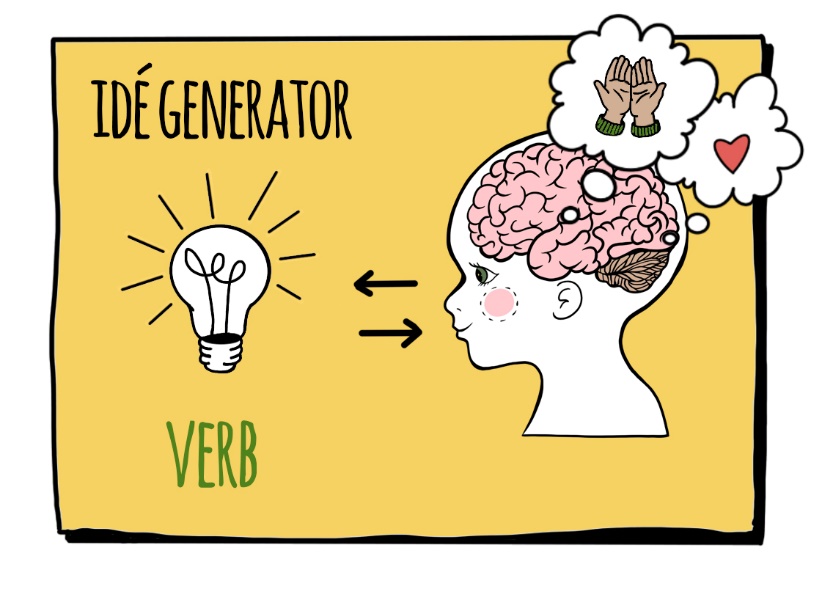 BESVIMEBLÅSEBYTTEETSEFANGEFLOMMERENSERESIRKULERESAMARBEIDEREDUSEREØDELEGGESANKESKRIVESLUKKESORTEREHAGLEHØSTEKNUSELUKTELYSESMELTEKNEKKELÅNEMANGLEMINKESPRØYTESYNKETEMPERERETILPASSEØKEUTVIKLEVELTESTIGETØRKEVISNEVOKSEPUSTEFORURENSEGJENBRUKEFORNYEFORSUREFORGIFTESPARESPIREFRYSEFORBRENNEPLEIEPRODUSERETELLEVARMESAMLEFORSVINNESPISEVASKEFARGESLØSE